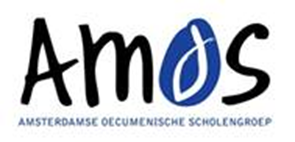  Meldcode Huiselijk Geweld enKindermishandeling(inclusief handelingsprotocol) InhoudsopgaveVoorwoord
Voor diverse sectoren, waaronder het onderwijs, geldt de verplichtging om te beschikken over een meldcode voor huiselijk geweld en kindermishandeling. Daarnaast geldt de verplichting het gebruik en de kennis ervan binnen de organisatie te bevorderen. Het toezicht op de naleving van deze verplichtingen gebeurt onder andere door de Onderwijsinspectie. Het College van Bestuur van AMOS heeft een meldcode vastgesteld met daarin de wettelijk voorgeschreven vijf stappen opdat beroepskrachten werkzaam bij AMOS weten wat van hen wordt verwacht bij signalen van huiselijk geweld en kindermishandeling;De stappen van de meldcode zijn vertaald in het handelingsprotocol dat op alle AMOS-scholen wordt gehanteerd. De meldcode/handelingsprotocol zijn vastgesteld in aanmerking nemende de wet Bescherming Persoonsgegevensde wet op het Primair Onderwijshet privacyreglement van AMOS AMOS is verantwoordelijk voor een goede kwaliteit van het onderwijs aan haar leerlingen en deze verantwoordelijkheid is zeker ook aan de orde in geval van onderwijs aan leerlingen die (vermoedelijk) te maken hebben met huiselijk geweld of kindermishandeling.Van de beroepskrachten die werkzaam zijn bij AMOS op basis van deze verantwoordelijkheid, wordt verwacht dat zij in alle contacten met leerlingen attent zijn op signalen die kunnen duiden op huiselijk geweld of kindermishandeling en dat zij effectief reageren op deze signalen.Onder ‘beroepskracht’ wordt in deze code verstaan: de beroepskracht die voor AMOS werkzaam is en die in dit verband aan leerlingen van AMOS, of een andere wijze van ondersteuning biedt.Onder ‘cliënt’ wordt in deze code verstaan iedere persoon aan wie de beroepskracht zijn professionele diensten verleent c.q. onderwijs geeft. DefinitiesHuiselijk geweld
Huiselijk geweld is geweld dat door iemand uit de huiselijke kring van het slachtoffer is gepleegd. Met “huiselijke kring” worden (ex)-partners, familieleden en huisvrienden bedoeld. Het woord huiselijk verwijst niet naar de plaats van het delict (het kan zowel binnenshuis als buitenshuis plaatsvinden) maar naar de relatie tussen pleger en slachtoffer. Bij huiselijk geweld kan het gaan om lichamelijk, psychisch of seksueel geweld. Het kan de vorm aannemen van (ex)-partnergeweld, kindermishandeling, verwaarlozing van ouderen of geweld tegen ouders. Kenmerken huiselijk geweld
Er is sprake van een (al dan niet verbroken) relatie tussen de pleger en het slachtoffer waardoor de pleger en het slachtoffer vaak ondanks het geweld – en soms noodgedwongen- deel blijven uitmaken van elkaars leefomgeving. Met het voorgaande hangt samen dat huiselijk geweld vaak een stelselmatig karakter heeft en een hoog recidive kent. Het geweld kenmerkt zich (in geval van partnergeweld) veelal door een cyclisch karakter. Er kan sprake zijn van een zekere mate van loyaliteit tussen slachtoffer en pleger. Er is veelal sprake van een verstoorde machtsverhouding tussen de bedreigde en bedreigende partij.Kindermishandeling
Onder kindermishandeling wordt verstaan elke vorm van een voor een minderjarige bedreigende of gewelddadige interactie  van fysieke, psychische of seksuele aard die de ouders of andere personen ten opzichte van wie de minderjarige in een relatie van afhankelijkheid of onvrijheid staat, actief of passief opdringen, waardoor ernstige schade wordt berokkend of dreigt te worden berokkend aan de minderjarige in de vorm van fysiek of psychisch letsel. Het gaat hierbij om de vormen:Seksuele mishandelingFysieke mishandelingEmotionele/ psychische mishandelingFysieke verwaarlozingEmotionele/ psychische verwaarlozingGetuige zijn van partner geweldVerschil meldplicht en meldcode
Bij de meldplicht geldt een wettelijke verplichting  een vermoeden van een zedenmisdrijf tussen een medewerker van een school (dat geldt ook voor stagiaires!) en een minderjarige leerling te melden bij het bevoegd gezag i.c. het College van  Bestuur. Voor het College van Bestuur geldt een aangifteplicht. Die verplichting bestaat niet bij een meldcode.VerantwoordelijkhedenOm het voor beroepskrachten mogelijk te maken om in een veilig werkklimaat huiselijk geweld en kindermishandeling te signaleren en om de stappen van de meldcode te zetten, zorgt AMOS er voor dat binnen de organisatie en in de kring van ouder(s)/ verzorgers(s)  bekendheid wordt gegeven aan het doel en de inhoud van de meldcode.Scholen en VVE dragen een eigen verantwoordelijkheid voor het signaleren van kindermishandeling en voor het ondernemen van actie na het signaleren. De signalen moeten worden doorgegeven aan de instanties die hulp kunnen bieden aan het gezin. De pedagogisch medewerkers / leerkrachten en alle andere beroepskrachten hebben hierin een duidelijke taak. Zij zien de kinderen regelmatig en kunnen opvallend of afwijkend gedrag signaleren. Nadat zij signalen hebben opgemerkt is het ook hun taak actie te ondernemen, waarna het protocol wordt gevolgd. De leidinggevenden steunen de medewerkers bij deze taak en geven sturing aan de uitvoering van het protocol. Zij zijn er verantwoordelijk voor dat de signalen bij de juiste instantie terechtkomen. Dit betekent dat er enige deskundigheid moet zijn in het signaleren en in het omgaan met de signalen van kindermishandeling.Aandachtsfunctionaris
Op iedere school is een aandachtsfunctionaris aangesteld die de directie adviseert bij het implementeren en borgen van het protocol ‘Meldcode Huiselijk geweld en Kindermishandeling’ en de verwijsindex Matchpoint  binnen de eigen organisatie. Bij voorkeur is dit de intern begeleider. De aandachtsfunctionaris zorgt er voor dat collega’s op de hoogte worden gesteld waar actuele informatie, literatuur en deskundigheidsbevordering op het thema huiselijk geweld en kindermishandeling en de verwijsindex Matchpoint te vinden is.  AMOS biedt trainingen en andere vormen van deskundigheidsbevordering aan zodat beroepskrachten voldoende kennis en vaardigheden ontwikkelen en ook op peil houden voor het signaleren van huiselijk geweld en kindermishandeling en voor het zetten van de stappen van de code;
De werking van de meldcode  wordt jaarlijks geëvalueerd en zo nodig worden acties in gang gezet om de toepassing van de meldcode te optimaliseren;Afspraken over de privacy zijn opgenomen in het zorgplan van de school en/of in het privacy reglement AMOS.De directie draagt zorg voor het opnemen van het protocol in het kwaliteitsbeleid van de school en voor het informeren van ouders en medewerkers over dit beleid. In het handelingsprotocol zijn de genoemde stappen uitgewerkt.Stappenplan  bij signalen van huiselijk geweld of kindermishandeling.Stap 1: In kaart brengen van signalen Breng de signalen die een vermoeden van huiselijk geweld of kindermishandeling bevestigen of ontkrachten in kaart en leg deze vast.Leg ook de contacten over de signalen vast, evenals de stappen die worden gezet en de besluiten die worden genomen. De aandachtsfunctionaris en/of intern begeleider maken bij het signaleren van huiselijk geweld of kindermishandeling gebruik van een signaleringsinstrument. (bijlage 1 en 2)Beschrijf signalen zo feitelijk mogelijk. Worden ook hypothesen en veronderstellingen vastgelegd, vermeld dan uitdrukkelijk dat het gaat om een hypothese of veronderstelling. Maak een vervolgaantekening als een hypothese of veronderstelling later wordt bevestigd of ontkracht. Vermeld de bron als er informatie van derden wordt vastgelegd. Leg diagnoses alleen vast als ze zijn gesteld door een bevoegde beroepskracht.Stap 2: Collegiale consultatieBespreek de signalen met de aandachtsfunctionaris / de intern begeleider en vervolgens in het zorgteam.Vraag zo nodig ook advies aan het Advies- en Meldpunt Kindermishandeling of aan het Steunpunt Huiselijk Geweld. Het advies wordt gevraagd op basis van anonieme gegevens. Maak een melding bij risicosignalen in Matchpoint. Dit gebeurt door de intern begeleiderStap  3: Gesprek met ouders/verzorgersBespreek de signalen met de ouders /verzorgers. Overweeg een gesprek met de leerling in kwestie.Bepaal wie van de school het gesprek voert.Leg de ouders / verzorgers het doel uit van het gesprek;Beschrijf de feiten die u hebt vastgesteld en de waarnemingen die u hebt gedaan;Nodig de ouders / verzorgers uit om een reactie hierop te geven;Kom pas na deze reactie zo nodig en zo mogelijk met een interpretatie van het geen u hebt gezien, gehoord en waargenomen. In geval van genitale verminking kunt u daarbij de Verklaring tegen meisjesbesnijdenis gebruiken. http://www.rijksoverheid.nl/documenten-en-publicaties/kamerstukken/2009/11/27/verklaring-tegen-meisjesbesnijdenis%5B2%5D.htmlHet doen van een melding zonder dat de signalen zijn besproken met de ouders is alleen mogelijk als:De veiligheid van de leerling, die van u zelf, of die van een ander in het geding is,Als u goede redenen hebt te veronderstellen dat de ouder(s) door dit gesprek het contact met u zal verbreken.Stap 4 : Taxeren (Weeg de aard en de ernst van het huiselijk geweld of de kindermishandeling)Weeg op basis van de signalen, van het ingewonnen advies en van het gesprek met de ouders /verzorgers het risico op huiselijk geweld of kindermishandeling.Weeg eveneens de aard en de ernst van het mogelijke huiselijk geweld of de kindermishandeling. Maak bij het inschatten van het risico op huiselijk geweld of op kindermishandeling gebruik van een risicotaxatie-instrument.
http://www.nji.nl/nl/LIRIK-2014-toelichting-en-instructie.pdf
Stap 5: Beslissen: melding of hulp inzetten via ZBOHulp zelf organiserenOp basis van de afweging in stap 4 besluiten of een melding wordt gedaan of dat de hulp georganiseerd kan worden via het Zorgbreedoverleg (ZBO). Bij het zelf hulp organiseren worden de effecten van de hulp nauwlettend gevolgdDoe alsnog een melding als er signalen zijn dat het huiselijk geweld of de kindermishandeling niet stopt of opnieuw begint.Melden en besprekenIndien de school / VVE een melding doet, wordt deze vooraf met ouders /verzorgers besproken. Het doen van een melding zonder dat de signalen zijn besproken met de ouders /verzorgers, is alleen mogelijk als de veiligheid van het kind, de ouder of die van u zelf, in het geding is.Meld uw vermoeden bij het Advies- en meldpunt Kindermishandeling ( AMK) of bij het steunpunt Huiselijk geweld (SHG).Sluit bij uw melding zo aan bij feiten en gebeurtenissen en geef duidelijk aan indien  de informatie die u meldt ( ook) van anderen afkomstig is.Overleg bij uw melding met het AMK, of SHG wat u na de melding binnen de grenzen van uw gebruikelijke werkzaamheden, zelf nog kunt doen om uw leerling en zijn gezinsleden tegen het risico op huiselijk geweld of op mishandeling te beschermen. Bespreek uw melding vooraf met de leerling (vanaf 12 jaar) en of met de ouder(s).Leg uit waarom u van plan bent een melding te doen en wat het doel daarvan is.Vraag de leerling/ ouder(s) uitdrukkelijk om een reactie. In geval van bezwaren van de leerling / ouder(s), overleg  op welke wijze u tegemoet kunt komen aan deze bezwaren.Is dat niet mogelijk, weeg de bezwaren dan af tegen de noodzaak om uw leerling of zijn gezinslid te beschermen tegen het geweld of de kindermishandeling. Betrek in uw afweging de aard en de ernst van het geweld en de noodzaak om de leerling of zijn gezinslid door het doen van een melding daartegen te beschermenDoe een melding indien naar uw oordeel de bescherming van de leerling of zijn gezinslid de doorslag moet geven. Stap 6: Monitoren en Evalueren
1.    Na de melding wordt het traject gevolgd en geëvalueerd.Handelingsprotocol  AMOS Meldcode Huiselijk Geweld en Kindermishandeling Privacy                      Tijdens het uitvoeren van de stappen in het protocol, is het belangrijk dat er zorgvuldig gehandeld wordt. Er is immers sprake van persoonlijke informatie over kinderen en gezinnen (zie ook de privacyrichtlijnen van AMOS).Een ouder en/of wettelijk vertegenwoordiger (bijvoorbeeld een voogd) heeft het recht om het dossier van zijn/haar kind in te zien. Kinderen tussen de 12 en 16 jaar hebben gedeeltelijk recht op inzage. Inzage kan worden geweigerd wanneer het belang van het kind, de melder en/of informant wordt geschaad.Belangrijke tips bij het omgaan met privacyBetrek bij een overleg niet teveel mensen.Zorg dat informatie over kinderen en gezinnen altijd binnenshuis blijft. Emoties kunnen de privacy in gevaar brengen. Soms willen leerkrachten hun collega’s als uitlaadklep gebruiken. Dit is begrijpelijk, maar qua privacy niet de juiste manier om met de situatie om te gaan. Betrek daarom alleen personen die in het stappenplan genoemd worden.Contact met andere instellingen kan alleen na toestemming van de ouder of wettelijk vertegenwoordiger. Contact met andere instellingen zonder toestemming kan alleen anoniem. Het gezin of kind mag dan niet bekend worden gemaakt.Een uitzondering hierop is het contact met het AMK. Dit kan zonder toestemming van ouders of wettelijke vertegenwoordiger.Wees zorgvuldig met schriftelijke informatie. Verzorger(s) hebben recht op inzage in               verslagen, formulieren en observatieverslagen. Alleen als het anonieme 	werkaantekeningen zijn, hebben ouders geen inzagerecht.Schrijf daarom alsof de ouder(s)/ verzorger(s) over je schouder meekijken. Beschrijf waarneembaar gedrag en wees voorzichtig met interpretaties.Als de ouder(s)/ verzorger(s) een verslag willen inzien, kun je voorstellen om het samen met hen te lezen. Erover te praten en waar nodig toe te lichten. Daarna kan een kopie worden meegegeven. Een andere mogelijkheid is om de belangrijkste punten uit het verslag en afspraken tijdens het gesprek op papier te zetten en aan de verzorger(s) te geven. Dit vormt tegelijk een leidraad voor eventuele volgende gesprekken met de verzorger(s).Schriftelijke informatie moet goed worden opgeborgen in een afsluitbare kast.Informatie die niet (meer) relevant is moet worden vernietigd of aan ouders worden meegegeven. Schriftelijke informatie mag niet zonder toestemming van ouders of wettelijke vertegenwoordiger aan derden worden verstuurd. Eén uitzondering hierop vormt het AMK.Schriftelijke informatie die de instelling van derden ontvangt, moet ook met toestemming van de ouders of wettelijke vertegenwoordiger zijn verstuurd. Als dit niet zo is, is het verstandig de informatie terug te sturen.Sociale kaartAdvies- en Meldpunt Kindermishandeling Amsterdam   www.amk-amsterdam.nlRaad voor de Kinderbescherming  www.kinderbescherming.nlKindertelefoon  www.kindertelefoon.nlMatchpoint   http://www.amsterdam.nl/gemeente/organisatie-diensten/home-matchpoint/Politie: 0900-8844Bureau Slachtofferhulp Amsterdam: 0990 0101Wijkagent: in te vullen per schoolSchoolmaatschappelijk werk:  idemBovenkant formulierBijlage 1 Signalen van kindermishandeling: kinderen van 0-4 jaar  
Bron: http://www.nji.nl/nl/signalenkm0tot4.pdfDeze lijst geeft een overzicht van signalen van kindermishandeling bij kinderen in de leeftijd van 0-4 jaar. De signalenlijst is een hulpmiddel om een vermoeden van kindermishandeling te onderbouwen, niet om kindermishandeling te bewijzen. Vrijwel alle genoemde signalen kunnen namelijk een andere oorzaak hebben. Hoe meer van de genoemde signalen het kind uitzendt, hoe groter de kans dat er sprake is van kindermishandeling. Maar er zijn ook kinderen waaraan niet of nauwelijks valt te merken dat ze worden mishandeld. De signalenLichamelijk welzijn
Blauwe plekken, brandwonden, botbreuken, snij, krab- en bijtwonden, groeiachterstand, voedingsproblemen, ernstige luieruitslag, slecht onderhouden gebit, kienst stinkt, heeft regelmatig smerige kleren aan, oververmoeid, vak ziek, ziektes herstellen slecht, kind is hongerig, achterblijvende motoriek, niet zindelijk op leeftijd dat het hoort.Gedrag van het kind
Weinig spontaan, passief, lusteloos, weinig interesse in spel, apathisch, toont geen gevoelens of pijn, in zichzelf gekeerd, leeft in fantasiewereld, labiel, erg nerveus, hyperactief, negatief zelfbeeld, weinig zelfvertrouwen, faalangst, negatief lichaamsbeeld, agressief, vernielzucht.Tegenover andere kinderen
Agressief, speelt weinig met andere kinderen, wantrouwend, niet geliefd bij andere kinderen, Tegenover ouders
Angstig, schrikachtig, waakzaam, meegaand, volgzaam, gedraagt zich in bijzijn van ouders anders dan zonder oudersTegenover andere volwassenen
Angst om uit te kleden, angst voor lichamelijk onderzoek, verstijft bij lichamelijk contact, angstig, schrikachtig, waakzaam, meegaand, volgzaam, agressief, overdreven aanhankelijk, wantrouwend, vermijdt oogcontact.Overig
Plotselinge gedragsverandering, gedraagt zich niet naar zijn leeftijd, taal- en spraakstoornissen.Gedrag van de ouder
Onverschillig over het welzijn van het kind, laat zich regelmatig negatief uit over het kind, troost het kind niet, geeft aan het niet meer aan te kunnen, is verslaafd, is ernstig (psychisch) ziek,  kleedt het kind te warm of te koud aan, zegt regelmatig afspraken af, vergeet preventieve inentingen, houdt het kind vaak thuis van school, heeft irreële verwachtingen van het kind, zet het kind onder druk om te presteren.Gezinssituatie
Samengaan van stressvolle omstandigheden, zoals slechte huisvesting, financiële problemen en relatieproblemen, sociaal isolement, alleenstaande ouder, partnermishandeling, gezin verhuist regelmatig, slechte algehele hygiëne, Signalen specifiek voor seksueel misbruikLichamelijk welzijn
Verwondingen aan geslachtsorganen, vaginale infecties en afscheiding, jeuk bij vagina of anus, pijn in bovenbenen, pijn bij lopen of zitten, problemen bij plassen, urineweginfecties, seksueel overdraagbare aandoeningen.Gedrag van het kind
Drukt benen tegen elkaar bij lopen of oppakken, afkeer van lichamelijk contact, maakt afwezige indruk bij lichamelijk onderzoek, extreem seksueel gekleurd gedrag en taalgebruik.Deze signalenlijst is gebaseerd op de publicatie van het Nederlands Jeugdinstituut: Wolzak, A. (2009, 6e druk). Kindermishandeling : signaleren en handelen.
Onderkant formulierBijlage 2 Signalen van kindermishandeling: kinderen van 4-12 jaarBron: http://www.nji.nl/nl/signalenkm4tot12.pdfDeze lijst geeft een overzicht van signalen av kindermishandeling bij kinderen in de leeftijd
van 4-12 jaar. De signalenlijst is en hulpmiddel om een vermoeden van kindermishandeling te onderbouwen, niet om kindermishandeling te bewijzen. Vrijwel alle genoemde signalen 
kunnen namelijk een oorzaak hebben. Hoe meer van de genoemde signalen het kind uitzendt,
hoe groter de kans dat er sprake is van kindermishandeling. Maar er zijn ook kinderen 
waaraan niet of nauwelijks valt te merken dat ze worden mishandeld. De signalenLichamelijk welzijn
Blauwe plekken, brandwonden, botbreuken, snij-, krab- en bijtwonden, groeiachterstand,
te dik, slecht onderhouden gebit, regelmatig buikpijn, hoofdpijn of flauwvallen, kind stinkt,
heeft regelmatig smerige kleren aan, oververmoeid, vaak ziek, ziektes herstellen slecht, 
kind is hongerig, eetstoornissen, achterblijvende motoriek, niet zindelijk op leeftijd dat het hoortGedrag van het kind
Weinig spontaan, passief, lusteloos, weinig interesse in spel, apathisch, toont geen gevoelens 
of pijn, in zichzelf gekeerd, leeft in fantasiewereld, labiel, erg nerveus, hyperactief, 
negatief zelfbeeld, weinig zelfvertrouwen, faalangst, negatief lichaamsbeeld, agressief, 
vernielzucht, overmatige masturbatie.Tegenover andere kinderen
Agressief, speelt weinig met andere kinderen, vluchtige vriendschappen (12-18), wantrouwend, 
niet geliefd bij andere kinderen.Tegenover ouders
Angstig, schrikachtig, waakzaam, meegaand, volgzaam, gedraagt zich in bijzijn van ouders anders
dan zonder ouders.tegenover andere volwassenen
Angst om uit te kleden, angst voor lichamelijk onderzoek, verstijft bij lichamelijk contact,
angstig, schrikachtig, waakzaam, meegaand, volgzaam, agressief, overdreven aanhankelijk, 
wantrouwend, vermijdt oogcontact.Overig
Plotselinge gedragsverandering, gedraagt zich niet naar zijn leeftijd, taal- en spraakstoornissen, 
slechte leerprestaties, rondhangen na school.Gedrag van de ouder
Onverschillig over het welzijn van het kind, laat zich regelmatig negatief uit over het kind,
troost het kind niet, geeft aan het niet meer aan te kunnen, is verslaafd, is ernstig (psychisch)
ziek,  kleedt het kind te warm of te koud aan, zegt regelmatig afspraken af, vergeet preventieve 
inentingen, houdt het kind vaak thuis van school, heeft irreële verwachtingen van het kind,
 zet het kind onder druk om te presteren.Gezinssituatie
Samengaan van stressvolle omstandigheden, zoals slechte huisvesting, financiële problemen 
en relatieproblemen, sociaal isolement, alleenstaande ouder, partnermishandeling, 
gezin verhuist regelmatig, slechte algehele hygiëne, Signalen specifiek voor seksueel misbruikLichamelijk welzijn
Verwondingen aan geslachtsorganen, vaginale infecties en afscheiding, jeuk bij vagina of anus, 
pijn in bovenbenen, pijn bij lopen of zitten, problemen bij plassen, urineweginfecties, seksueel 
overdraagbare aandoeningen.Gedrag van het kind
Drukt benen tegen elkaar bij lopen of oppakken, afkeer van lichamelijk contact, maakt afwezige 
indruk bij lichamelijk onderzoek, extreem seksueel gekleurd gedrag en taalgebruik, zoekt seksuele
 toenadering tot volwassenen.Deze signalenlijst is gebaseerd op de publicatie van het Nederlands Jeugdinstituut: Wolzak, A. (2009, 6e druk). Kindermishandeling : signaleren en handelen.
Voorwoord                                                    3Definities                                                     4Verantwoordelijkheden                                                     5Stappen bij vermoedens van huiselijk geweld en kindermishandeling                                                     6Handelingsprotocol bij signalen van huiselijk geweld en kindermishandeling                                                    9Omgaan met privacy                                                  12Sociale kaart                                                         13Bijlagen      14OnderdeelWatWie WanneerSTAP1SignalerenToepassen 
signaleringsinstrument leerlingenRisicosignalen leerling/ ouders * inventariserenLeerkracht */
aandachtsfunctionaris/
Schoolmaatschappelijk werk (SMW)Leerkracht/ aandachtsfunctionaris/
SMW* met leerkracht worden ook de medewerkers van de VVE bedoeld.DagelijksDagelijksRapporterenSignalen van vermoedens Kindermishandeling/ huiselijk geweld in leerling dossier beschrijvenLeerkracht/ aandachtsfunctionaris/
SMWBij risicosignalenGesprek oudersDelen van de zorg en melden dat leerling in het ZBO wordt besprokenLeerkracht/ aandachtsfunctionaris/
directie ( SMW?)Bij risicosignalenSTAP2ConsultatieRisicosignalen bespreken in ZBOaandachtsfunctionaris/ IB/ SMWBij risicosignalenEventueel consulteren bij AMK- aandachtsfunctionaris/ IB/ ander ZBO teamidBij risicosignalenPre-signaal MatchpointMelding risicosignalen  ( pre) signaal in Matchpoint aandachtsfunctionaris/ IB/ SMWBij risicosignalen( pre) signaal Matchpoint toetsen op andere betrokken partijenaandachtsfunctionaris/ IB/Bij risicosignalenRapporterenResultaat  ZBO beschrijven. Actiepunten in leerlingdossieraandachtsfunctionaris/ IB/ SMWBij risicosignalenStap   3Gesprek ouders/ verzorgersGesprek leerlingBepalen wie gesprek voert.
Voeren van gesprek ( 2 van de 4 personen)In geval van gesprek leerling liefst 1 iemand.aandachtsfunctionaris/ IB/ directie/ leerkrachtBij risicosignalenRapporterenBevindingen gesprek in leerlingdossier schrijven Bij risicosignalenSTAP 4TaxerenRisicotaxatie toepassen met informatie uit gesprek met ouders en consultatie AMK Gebruik risico taxatieinstrumenthttp://www.nji.nl/nl/LIRIK-2014-korte-toelichting.pdfhttp://www.protocolkindermishandeling.nl/downloads/LIRIK.pdfaandachtsfunctionaris/ IB/ leerkracht/ SMWBij bevestiging signalenBepalen of melding wordt gedaan of dat dit via ZBO kan lopenDirectie na overleg met aandachtsfunctionaris/ IB/ SMWNa taxatieRapporterenArgumentatie en indicatoren taxatie en keuze vastleggen in leerling dossierIBNa taxatieSTAP  5MeldenMelding AMKDirectie Na keuze taxatieInformerenOuders informeren over meldingDirectieNa keuze taxatieControleren op vervolgstap AMKAandacht functionaris/ IBNa meldingRapporterenMelding, afspraken met AMK en reactie ouders vastleggen in leerlingdossier Aandacht functionaris IB/ SMWNa meldingBriefBrief naar ouders  omtrent melding AMKDirectieNa meldingRapporterenArgumenten melding zonder toestemming ouders of medewerking  ouders vastleggen in leerling dossierIB/ SMWNa meldingHulp inzettenUitkomsten adviezen AMK bespreken in ZBOAandachtsfunctionaris/ IB/ SMWBij hulp inzettenBepalen welke route wordt gevolgdAandachtsfunctionaris / IB/ SMWBij hulp inzettenRapporterenDe gemaakte afspraken met vervolg CJG/ SMW of anderen vastleggen in leerlingdossierAandachtsfunctionaris/ IB/ SMWBij hulp inzettenInformeren en betrekkenOuders informeren over en betrekken bij de gemaakte afspraken en uitkomsten taxatieDirectie in samenspraak met aandachtsfunctionaris / IBBij hulp inzettenSTAP 6MonitorenMonitoren op vervolgaandachtsfunctionaris/ IB/ SMWNa melding/ hulp inzettenEvaluerenAfgeronde trajecten doornemen met oudersaandachtsfunctionaris/ IB/ SMWBij einde traject